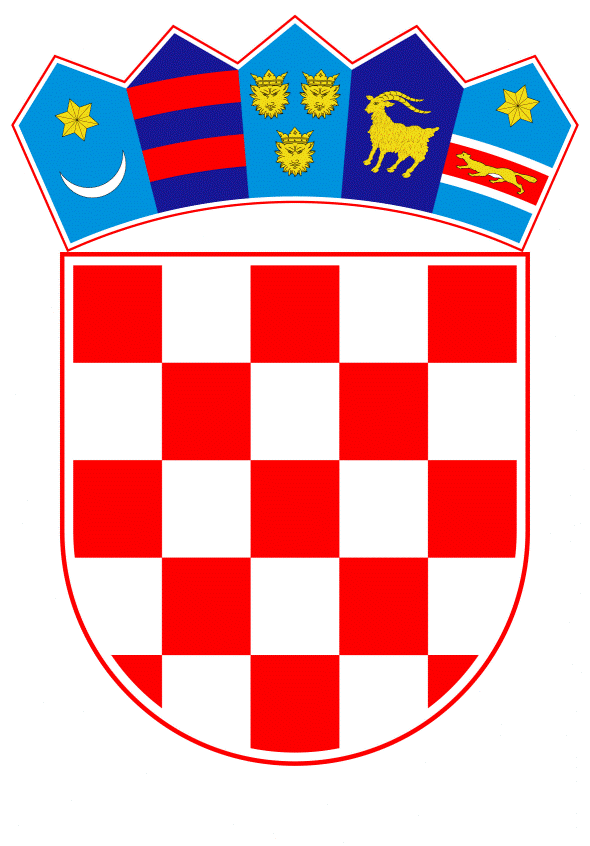 VLADA REPUBLIKE HRVATSKEZagreb, 15. prosinca 2021.______________________________________________________________________________________________________________________________________________________________________________________________________________________________Banski dvori | Trg Sv. Marka 2  | 10000 Zagreb | tel. 01 4569 222 | vlada.gov.hrPRIJEDLOG	Na temelju članka 31. stavka 2. Zakona o Vladi Republike Hrvatske („Narodne novine“, broj 150/11, 119/14, 93/16 i 116/18), a u vezi s člankom 15. točka 6. Statuta Agencije za osiguranje radničkih tražbina („Narodne novine“, broj 112/17), Vlada Republike Hrvatske je na sjednici održanoj ____________2021. godine donijelaO D L U K Uo davanju suglasnosti na Odluku Upravnog vijeća Agencije za osiguranje radničkih tražbina o odgodi dospijeća duga društvu 3. MAJ Brodogradilište d.d. I.	Daje se suglasnost na Odluku Upravnog vijeća Agencije za osiguranje radničkih tražbina KLASA: 003-02/21-02/0007, URBROJ: 0479-1/1-21-0002 od 26. listopada 2021. godine kojom se društvu 3. MAJ Brodogradilište d.d., Rijeka, Liburnijska 3, OIB: 86167814130, odobrava odgoda dospijeća duga u iznosu od 10.633.076,86 kuna uvećanom za zakonske zatezne kamate, do 31. siječnja 2026. godine.II.	Ova Odluka stupa na snagu danom donošenja.KLASA:URBROJ:Zagreb,                                                                                                      PREDSJEDNIK							             mr. sc. Andrej PlenkovićOBRAZLOŽENJESukladno članku 34. Zakona o osiguranju radničkih tražbina („Narodne novine“, broj 70/17), Agencija za osiguranje radničkih tražbina (u daljnjem tekstu: Agencija) je povodom zahtjeva poslodavca 3. MAJ Brodogradilište d.d., Liburnijska 3, Rijeka, OIB: 86167814130, za isplatu plaće odnosno naknade plaće u visini minimalne plaće za mjesec rujan, listopad i studeni 2018. godine, a zbog neizvršenih zahtjeva za prisilnu naplatu i blokade računa, donijela rješenja kojima je usvojila i isplatila predmetne zahtjeve poslodavca u ukupnom iznosu od 12.509.502,19 kuna.Za iznos koji je po rješenjima uplatila radnicima poslodavca 3. MAJ Brodogradilište d.d., Agencija je preuzela prava ovrhovoditelja u postupku ovrhe na novčanim sredstvima. Rješenjima je poslodavcu naloženo isplatiti Agenciji uplaćeni iznos, u roku od sedam dana od dana uplate Agencije. U protivnom, Agencija će dostaviti Financijskoj agenciji izvršno rješenje odnosno obavijest uz zahtjev za izravnu naplatu iznosa koji je temeljem tog rješenja isplatila, uvećanog za zakonske zatezne kamate koje na taj iznos teku od dana ovršnosti pa do isplate sukladno propisima koji uređuju provedbu ovrhe na novčanim sredstvima. Agencija je temeljem Odluke o opozivu zahtjeva za izravnu naplatu od 7. ožujka 2019. godine opozvala zahtjeve za izravnu naplatu za društvo 3. MAJ Brodogradilište d.d. do 31. srpnja 2019. godine, radi deblokade računa i slobodnog raspolaganja novčanim sredstvima.Poslodavac 3. MAJ Brodogradilište d.d. je izvršio povrat u iznosu od 1.876.425,33 kuna dana 19. prosinca 2019. godine, bez zakonskih zateznih kamata.Vlada Republike Hrvatske je na sjednici održanoj 12. ožujka 2020. godine donijela Odluku KLASA: 022-03/20-04/57 URBROJ: 50301-25/14-20-2 kojom je dala suglasnost na Odluku Upravnog vijeća Agencije o odgodi dospijeća duga društvu 3. MAJ Brodogradilište d.d. do 31. kolovoza 2021. godine. Nastavno, dana 2. rujna 2021. godine društvo 3. MAJ Brodogradilište d.d. zatražilo je očitovanje na dopis u kojem navodi prijedlog namirenja duga koji je predstavljen Vladi Republike Hrvatske te u kojem kao bitnu činjenicu ističe da bi pokretanje postupka prisilne naplate tražbina vjerovnika prema 3. MAJ Brodogradilište d.d. kao dužniku, prouzrokovalo blokadu računa društva čime bi se zaustavio proces proizvodnje i posljedično se stvorili uvjeti za pokretanje predstečajnog ili stečajnog postupka.Upravno vijeće Agencije je na sjednici održanoj 26. listopada 2021. godine, donijelo Odluku KLASA: 003-02/21-02/0007, URBROJ: 0479-1/1-21-0002 kojom se odobrava odgoda dospijeća duga društvu 3. MAJ Brodogradilište d.d. u iznosu od 10.633.076,86 kuna uvećanom za zakonske zatezne kamate, do 31. siječnja 2026. godine.Člankom 15. točka 6. Statuta Agencije propisano je da Upravno vijeće uz suglasnost Vlade Republike Hrvatske, odnosno tijela koja ona odredi, odlučuje o stjecanju, otuđenju ili opterećenju imovine ili sklapanju pravnih poslova čija vrijednosti prelazi iznos od 1.000.000,00 kuna.Slijedom navedenog, za donošenje Odluke o odgodi dospijeća duga društva 3. MAJ Brodogradilište d.d. potrebna je i suglasnost Vlade Republike Hrvatske. Predlagatelj:Ministarstvo rada, mirovinskoga sustava, obitelji i socijalne politikePredmet:Prijedlog odluke o davanju suglasnosti na Odluku Upravnog vijeća Agencije za osiguranje radničkih tražbina o odgodi dospijeća duga društvu 3. MAJ Brodogradilište d.d.